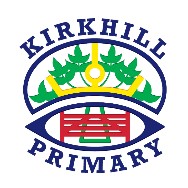 Curricular AreaTasks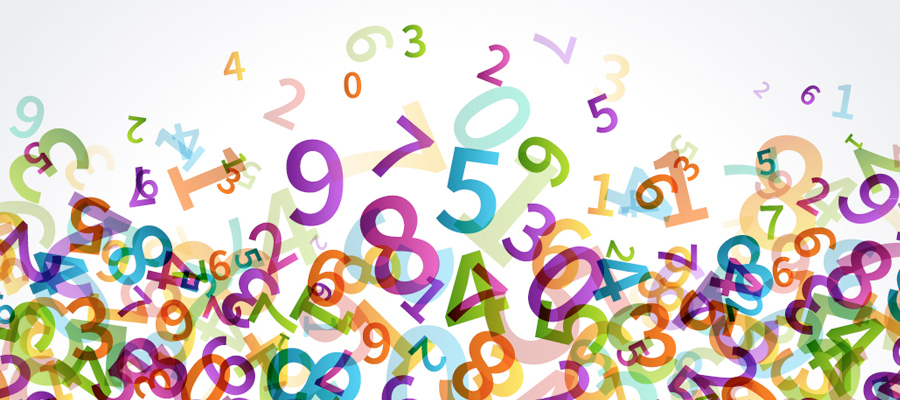 Log on to:https://www.topmarks.co.uk/maths-games/subtraction-grids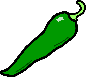 Up to 10Up to 20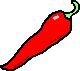 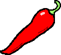 Up to 30Angles revision - T.J. page 64 and 65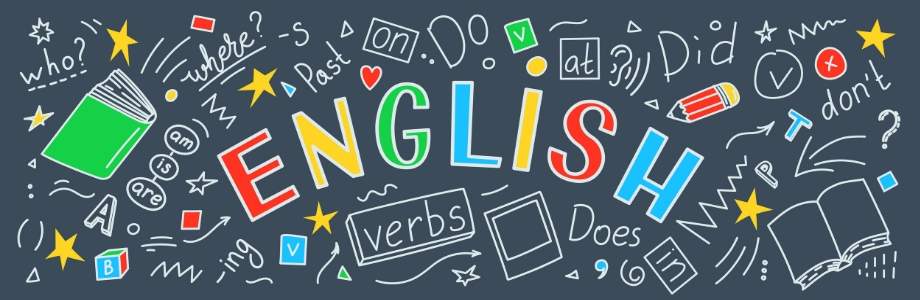 Handwriting Unit 12Practise the second join: ink, unk and complete the workbook pages in your jotter or a piece of paper.The Owl who was Afraid of the DarkChoose a Literacy task from the owl task board. Continue reading chapter 3.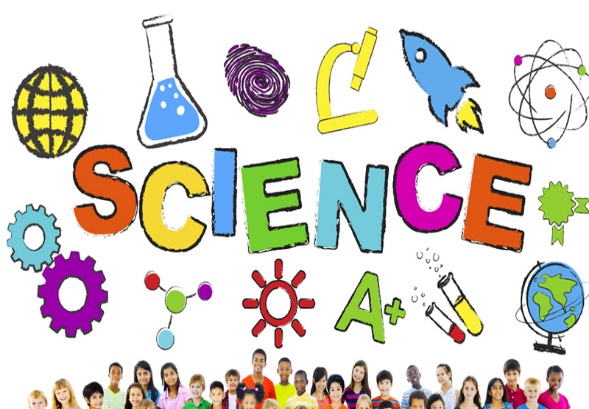 I.C.T.  Dance Mat TypingContinue to practise touch typing Level 1. Try to complete Level 1 Stage 2 today.https://toybox.tools.bbc.co.uk/activities/id/activity-dance-mat-typing/exitGameUrl/http%3A%2F%2Fwww.bbc.co.uk%2Fguides%2Fz3c6tfrHealth and WellbeingDesign your own soap bottle. Think about making your bottle eye-catching. What scent is your soap? Use your imagination! Upload your creations onto Seesaw for us to see.Spelling/phonics revision ea soundbread head deaf ready deadwealth instead pleasant pheasant weather featherCommon Wordslearn children because earthSkills DevelopmentContinue to help someone in your house with the laundry. You could pair the socks.